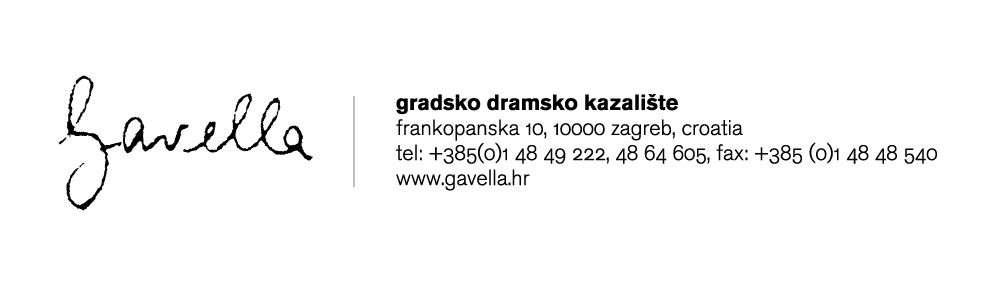 Poziv na dostavu ponudaPredmet nabave:Inspicijentski pultPOSTUPAK JEDNOSTAVNE NABAVEtemeljemPravilnika o provedbi provedbi postupaka jednostavne nabave Gradskog dramskog kazališta „Gavella“EVIDENCIJSKI BROJ NABAVE:18/22U Zagrebu, 15. prosinca 2022. godineOPĆI PODACINAZIV I SJEDIŠTE TE KONTAKT PODACI NARUČITELJANaručitelj:Gradsko dramsko kazalište „Gavella“, Sjedište: Frankopanska 10, Zagreb, OIB: 23901219315, telefon + 385 1 4849222, Internetska stranica: www.gavella.hr, adresa elektroničke pošte: gavella@gavella.hrKomunikacija i svaka druga razmjena informacija između naručitelja i gospodarskih subjekata može se obavljati isključivo na hrvatskom jeziku i latiničnom pismu, i to isključivo putem elektroničke pošte.Osoba zadužena za kontakt:Višnja Kos, stručni referent za javnu nabavu, Telefon: +385 1 4864605, gsm: +385 98 291771adresa elektroničke pošte: visnja.kos@gavella.hr POPIS GOSPODARSKIH SUBJEKATA S KOJIMA JE PREDSTAVNIK NARUČITELJA U SUKOBU INTERESA ILI NAVOD DA TAKVI NE POSTOJE- Dinaridi Film d.o.o., Radnički dol 21, Zagreb- Riznica dobrih ideja, obrt za trgovinu, vl. Goran Jerosimović, Zagreb, I. Tijardovića 38VRSTA POSTUPKA NABAVE:Postupak jednostavne nabave temeljem članka 10. Pravilnika o provedbi postupaka jednostavne nabave Gradskog dramskog kazališta „Gavella“ – objava Poziva na dostavu ponuda na službenim internetskim stranicama Gradskog dramskog kazališta „Gavella“PROCIJENJENA VRIJEDNOST NABAVE:   190.000,00 kunaVRSTA UGOVORA O NABAVI: Sklapa se ugovor o nabavi robe.OSNOVNE INFORMACIJE O PREDMETU NABAVE OPIS PREDMETA NABAVEPredmet nabave je Inspicijentski pult. Inspicijentski pult je sustav audiovizualnih uređaja pomoću kojeg  inspicijent koordinira izvedbu kazališne predstave.Sastoji se od tonske veze sa tehničko operativnim realizatorima predstave (interkomski sustav), svjetlosne signalizacije za koordinaciju izvođača i ostalih učesnika i video nadzora
za lakše kontroliranje situacije na sceni Detaljan opis predmeta nabave definiran je u Troškovniku koji je sastavni dio ovog Poziva.CPV: 32570000-9TEHNIČKE SPECIFIKACIJE I TROŠKOVNIKTehničkim specifikacijama utvrđuju se tražene minimalne karakteristike robe koja se nabavlja. Tehničke specifikacije nalaze se u Troškovniku u prilogu ovog Poziva.Ponuditelj mora ponuditi – Inspicijentski pult koji mora udovoljiti svim tehničkim (konstruktivnim) i funkcionalnim karakteristikama iz tehničkih specifikacija. Ponuđeni proizvod može imati bolje karakteristike (npr. ako je uvjet minimalne može imati i veće, a ako je uvjet maksimalne može imati manje od maksimalnih karakteristika). Ponuđena oprema kao predmet nabave mora biti nova, nekorištena i u tvorničkom pakiranju sa svom raspoloživom tehničkom dokumentacijom za opremu sukladno posebnim propisima kojima se regulira isporuka opreme koja je predmet nabave. Podnošenjem ponude smatra se da je ponuditelj prihvatio predmet nabave izvršiti sukladno tehničkim specifikacijama.Troškovnik mora biti popunjen na izvornom predlošku bez mijenjanja, ispravljanja i prepisivanja izvornog teksta.Ukoliko ponuditelj izmijeni troškovnik koji se nalazi u prilogu poziva na dostavu ponuda (promijeni tekstualni opis, jedinicu mjere ili količinu stavke) smatrat će se da njegova ponuda nije sukladna pozivu na dostavu ponuda, odnosno, da je nepravilna.Jedinična cijena izražena u HRK mora biti zaokružena na dvije decimale.Popunjeni troškovnik, potpisan i ovjeren, dostavlja se kao sastavni dio ponude.KOLIČINA PREDMETA NABAVEKoličina predmeta nabave je točna, a razvidna je iz Troškovnika.OPIS I OZNAKA GRUPE PREDMETA NABAVENaručitelj nije podijelio predmet na grupe. predmet nabave predstavlja jednu jedinstvenu tehničku i tehnološku cjelinu.MJESTO I ROK IZVRŠENJA UGOVORAMjesto izvršenja ugovora je Gradsko dramsko kazalište „Gavella“, Frankopanska 8, Zagreb.Rok početka: Od dana potpisa ugovoraRok završetka: 6 mjeseci od dana početka izvršenja ugovora Uredna isporuka robe, odnosno izvršenje cjelokupnog predmeta nabave se potvrđuje Primopredajnim zapisnikom ovjerenim od strane Naručitelja i odabranog gospodarskog subjekta (predstavnika obiju ugovornih strana). OBVEZNE OSNOVE ZA ISKLJUČENJE PONUDITELJAOSNOVE POVEZANE S KAZNENIM PRESUDAMANaručitelj će iz postupka nabave isključiti gospodarskog subjekta u bilo kojem trenutku tijekom postupka nabave ako utvrdi da je gospodarski subjekt i/ili osoba koja je član upravnog, upravljačkog ili nadzornog tijela ili ima ovlasti zastupanja, donošenja odluka ili nadzora toga gospodarskog subjekta pravomoćnom presudom osuđena za: a) sudjelovanje u zločinačkoj organizaciji, na temelju – članka 328. (zločinačko udruženje) i članka 329. (počinjenje kaznenog djela u sastavu zločinačkog udruženja) Kaznenog zakona – članka 333. (udruživanje za počinjenje kaznenih djela), iz Kaznenog zakona (»Narodne novine«, br. 110/97., 27/98., 50/00., 129/00., 51/01., 111/03., 190/03., 105/04., 84/05., 71/06., 110/07., 152/08., 57/11., 77/11. i 143/12.) b) korupciju, na temelju – članka 252. (primanje mita u gospodarskom poslovanju), članka 253. (davanje mita u gospodarskom poslovanju), članka 254. (zlouporaba u postupku javne nabave), članka 291. (zlouporaba položaja i ovlasti), članka 292. (nezakonito pogodovanje), članka 293. (primanje mita), članka 294. (davanje mita), članka 295. (trgovanje utjecajem) i članka 296. (davanje mita za trgovanje utjecajem) Kaznenog zakona – članka 294.a (primanje mita u gospodarskom poslovanju), članka 294.b (davanje mita u gospodarskom poslovanju), članka 337. (zlouporaba položaja i ovlasti), članka 338. (zlouporaba obavljanja dužnosti državne vlasti), članka 343. (protuzakonito posredovanje), članka 347. (primanje mita) i članka 348. (davanje mita) iz Kaznenog zakona (»Narodne novine«, br. 110/97., 27/98., 50/00., 129/00., 51/01., 111/03., 190/03., 105/04., 84/05., 71/06., 110/07., 152/08., 57/11., 77/11. i 143/12.) c) prijevaru, na temelju – članka 236. (prijevara), članka 247. (prijevara u gospodarskom poslovanju), članka 256. (utaja poreza ili carine) i članka 258. (subvencijska prijevara) Kaznenog zakona – članka 224. (prijevara), članka 293. (prijevara u gospodarskom poslovanju) i članka 286. (utaja poreza i drugih davanja) iz Kaznenog zakona (»Narodne novine«, br. 110/97., 27/98., 50/00., 129/00., 51/01., 111/03., 190/03., 105/04., 84/05., 71/06., 110/07., 152/08., 57/11., 77/11. i 143/12.) d) terorizam ili kaznena djela povezana s terorističkim aktivnostima, na temelju – članka 97. (terorizam), članka 99. (javno poticanje na terorizam), članka 100. (novačenje za terorizam), članka 101. (obuka za terorizam) i članka 102. (terorističko udruženje) Kaznenog zakona – članka 169. (terorizam), članka 169.a (javno poticanje na terorizam) i članka 169.b (novačenje i obuka za terorizam) iz Kaznenog zakona (»Narodne novine«, br. 110/97., 27/98., 50/00., 129/00., 51/01., 111/03., 190/03., 105/04., 84/05., 71/06., 110/07., 152/08., 57/11., 77/11. i 143/12.) e) pranje novca ili financiranje terorizma, na temelju – članka 98. (financiranje terorizma) i članka 265. (pranje novca) Kaznenog zakona – članka 279. (pranje novca) iz Kaznenog zakona (»Narodne novine«, br. 110/97., 27/98., 50/00., 129/00., 51/01., 111/03., 190/03., 105/04., 84/05., 71/06., 110/07., 152/08., 57/11., 77/11. i 143/12.) f) dječji rad ili druge oblike trgovanja ljudima, na temelju – članka 106. (trgovanje ljudima) Kaznenog zakona – članka 175. (trgovanje ljudima i ropstvo) iz Kaznenog zakona (»Narodne novine«, br. 110/97., 27/98., 50/00., 129/00., 51/01., 111/03., 190/03., 105/04., 84/05., 71/06., 110/07., 152/08., 57/11., 77/11. i 143/12.). ilije gospodarski subjekt koji nema poslovni nastan u Republici Hrvatskoj ili osoba koja je član upravnog, upravljačkog ili nadzornog tijela ili ima ovlasti zastupanja, donošenja odluka ili nadzora toga gospodarskog subjekta i koja nije državljanin Republike Hrvatske pravomoćnom presudom osuđena za kaznena djela iz članka 251. stavka 1. točke 1. podtočaka od a) do f) Zakona o javnoj nabavi i za odgovarajuća kaznena djela koja, prema nacionalnim propisima države poslovnog nastana gospodarskog subjekta, odnosno države čiji je osoba državljanin, obuhvaćaju razloge za isključenje iz članka 57. stavka 1. točaka od (a) do (f) Direktive 2014/24/EU.DOKUMENTI KOJIMA SE DOKAZUJE NEPOSTOJANJE OSNOVA ZA ISKLJUČENJENaručitelj će kao dokaz da ne postoje obvezne osnove za isključenje iz točke 3.1. ovog Poziva prihvatiti: • Izjavu o nekažnjavanju koju daje ovlaštena osoba za zastupanje gospodarskog subjekta  za gospodarski subjekt i za sve osobe koje su članovi upravnog, upravljačkog ili nadzornog tijela ili imaju ovlasti zastupanja, donošenja odluka ili nadzora gospodarskog subjekta.Navedena izjava mora biti potpisana od strane osobe ovlaštene za zastupanje gospodarskog subjekta i ovjerena pečatom. Izjava ne smije biti starija od dana slanja poziva na dostavu ponude.OSNOVE POVEZANE S PLAĆANJEM POREZA ILI DOPRINOSA ZA SOCIJALNO OSIGURANJENaručitelj će iz postupka nabave isključiti gospodarskog subjekta ako utvrdi da gospodarski subjekt nije ispunio obveze plaćanja dospjelih poreznih obveza i obveza za mirovinsko i zdravstveno osiguranje. Iznimno, Naručitelj neće isključiti gospodarskog subjekta iz postupka javne nabave ako mu sukladno posebnom propisu plaćanje obveza nije dopušteno ili mu je odobrena odgoda plaćanja. u sličnom postupku prema nacionalnim propisima države sjedišta gospodarskog subjekta  DOKUMENTI KOJIMA SE DOKAZUJE NEPOSTOJANJE OSNOVA ZA ISKLJUČENJENaručitelj će kao dostatan dokaz da ne postoje obvezne osnove za isključenje iz točke 3.2. ovog Poziva prihvatiti: • Potvrdu porezne uprave o stanju duga ili jednakovrijedni dokument nadležnog tijela države sjedišta gospodarskog subjekta, koji ne smije biti starija od dana slanja poziva na dostavu ponude  KRITERIJI ZA ODABIR GOSPODARSKOG SUBJEKTA   UVJETI SPOSOBNOSTI ZA OBAVLJANJE PROFESIONALNE DJELATNOSTI  UPIS U SUDSKI, OBRTNI, STRUKOVNI ILI DRUGI ODGOVARAJUĆI REGISTARGospodarski subjekt mora dokazati upis u sudski, obrtni, strukovni ili drugi odgovarajući registar u državi njegova poslovnog nastana.DOKUMENTI KOJIMA SE DOKAZUJE ISPUNJAVANJE KRITERIJA ZA ODABIR GOSPODARSKOG SUBJEKTAizvadak iz sudskog, obrtnog, strukovnog ili drugog odgovarajućeg registra koji se vodi u državi članici njegova poslovnog nastana.UVJETI TEHNIČKE I STRUČNE SPOSOBNOSTI I NJIHOVE MINIMALNE RAZINE POPIS GLAVNIH ISPORUKA ROBEGospodarski subjekt mora dokazati da je u godini u kojoj je započeo postupak javne nabave i tijekom tri godine koje prethode toj godini isporučio robu istu ili sličnu predmetu nabave. Zbroj vrijednosti (bez PDV-a) najviše 2 isporuke/isporuka robe mora biti minimalno u visini procijenjene vrijednosti nabave. Gospodarski subjekt na taj način dokazuje da ima potrebno iskustvo, znanje i sposobnost te da je s obzirom na opseg, predmet i procijenjenu vrijednost nabave sposoban kvalitetno isporučiti robu koja je predmet nabave.DOKUMENTI KOJIMA SE DOKAZUJE ISPUNJAVANJE KRITERIJA ZA ODABIR GOSPODARSKOG SUBJEKTApopis glavnih isporuka robe izvršenih u godini u kojoj je započeo postupak javne nabave i tijekom tri godine koje prethode toj godini. Popis glavnih isporuka robe mora sadržavati vrijednost robe (bez PDV-a), datum te naziv druge ugovorne strane. PODACI O PONUDI NAČIN ODREĐIVANJA CIJENE PONUDE I VALUTA PONUDECijena ponude piše se brojkama u apsolutnom iznosu i izražava se u kunama.Cijena je nepromjenjiva. Cijena ponude izražava se za cjelokupan predmet nabave. U cijenu ponude bez poreza na dodanu vrijednost moraju biti uračunati svi troškovi (uključujući posebne poreze, trošarine i carine, ako postoje) i popusti.Sve cijene u ponudi obavezno se izražavaju na dvije decimale.Ako cijena ponude bez poreza na dodanu vrijednost iskazana u troškovniku ne odgovara cijeni ponude bez poreza na dodanu vrijednost iskazanoj u ponudbenom listu, vrijedi cijena ponude bez poreza na dodanu vrijednost iskazana u troškovniku.  KRITERIJ ZA ODABIR PONUDA Kriterij odabira ponude je ekonomski najpovoljnija ponuda (ENP). Kriteriji za odabir ekonomski najpovoljnije ponude i njihov relativan značaj:Ukupni broj bodova pojedinog ponuditelja Naručitelj će dobiti zbrajanjem bodova dobivenih prema navedenim kriterijima: UB = CP + JRpri čemu je:UB – ukupan broj bodovaCP – broj bodova ostvaren za ponuđenu cijenu (bez PDV-a)JR – broj bodova ostvaren za ponuđeni jamstveni rokEkonomski najpovoljnija ponuda je valjana ponuda s najvećim ukupnim brojem bodova (UB) Izračun broja bodova iskazivati će se na dvije decimale.Ako su dvije ili više valjanih ponuda jednako rangirane prema kriteriju za odabir ponude, Naručitelj će odabrati ponudu koja je zaprimljena ranije. Financijski kriterij-cijena ponude bez PDV-a(CP)Bodovna vrijednost prema ovom kriteriju izračunava se prema sljedećoj formuli:CP = (Cmin/Cp) x 90gdje je:CP - broj bodova ostvaren za ponuđenu cijenu (bez PDV-a)Cp - cijena iz ponude ponuditelja koja se ocjenjuje (bez PDV-a)Cmin - najniža cijena od svih ponuđenih valjanih ponuda (bez PDV-a)Maksimalan broj bodova koji ponuditelj može dobiti prema ovom kriteriju je 90. Nefinancijski kriterij – Jamstveni rok (JR)  Minimalan jamstveni rok je 24 mjeseca, a maksimalan rok koji se uzima u obzir je 60 mjeseci. Ukoliko se nudi jamstveni rok duži od 60 mjeseci, smatrat će se da je ponuđen maksimalan rok koji se uzima u obzir. Ponuda u kojoj je iskazan minimalan jamstveni rok dobiva 0 bodova, a ponuda u kojoj je iskazan maksimalan jamstveni rok dobiva 10 bodova, dok će ostale ponude dobiti bodove prema sljedećoj formuli: JR = (Jo/Jn) x 10gdje je:JR - broj bodova koje je dobila ponuda za ponuđeni jamstveni rok Jn - najduži ponuđeni jamstveni rok (maksimalno 60 mjeseci)Jo - jamstveni rok koji je ponuđen u ponudi koja se ocjenjuje Maksimalan broj bodova koji ponuditelj može dobiti prema ovom kriteriju je 10.Jamstveni rok moguće je iskazivati isključivo cijelim brojem (ne decimalnim) u mjesecima (npr. 25, 36, 48 i sl.), a dostavlja se u obliku izjave ponuditelja u slobodnoj formi te se predaje s ponudom.Ponuđeni jamstveni rok mora se iskazati kao jedinstveni jamstveni rok za cjelokupan predmet nabave.Ukoliko izjava nije dostavljena u roku za dostavu ponuda kao dio ponude ili ne sadrži navod o trajanju jamstvenog roka smatrat će se da ponuditelj nudi minimalan jamstveni rok.SADRŽAJ I  NAČIN IZRADE I DOSTAVE PONUDA SADRŽAJ I NAČIN IZRADE PONUDEPri izradi ponude ponuditelj se mora pridržavati zahtjeva i uvjeta iz Poziva na dostavu ponuda te ne smije mijenjati ni nadopunjavati tekst Poziva na dostavu ponuda.Poziv na dostavu ponuda javno je objavljen na internetskim stranicama naručitelja Gradskog dramskog kazališta „Gavella“: https://www.gavella.hr/o-kazalistu/javna-nabavaPonuda se sastoji od:Popunjen i ovjeren ponudbeni list (u prilogu Poziva)Popunjen i ovjeren troškovnik (u prilogu Poziva)Dokumenti kojima se dokazuje nepostojanje razloga za isključenje te ispunjavanje uvjeta sposobnosti Izjava Ponuditelja o jamstvenom rokuPonuditelj može do isteka roka za dostavu ponuda mijenjati svoju ponudu ili od nje odustati.Ponuditelj je obvezan izmjenu ili odustanak od ponude dostaviti na isti način kao i osnovnu ponudu s naznakom da se radi o izmjeni ili odustanku. NAČIN DOSTAVE I ROK ZA DOSTAVU PONUDEPonuda se dostavlja elektroničkim putem na e-mail adresu: visnja.kos@gavella.hr s naznakom u naslovu (subject):Inspicijentski pult_Ponuda_naziv ponuditeljaRok za dostavu ponude je: 22.12.2022. do 12 sati.Naručitelj neće javno otvarati ponude obzirom da se radi o postupku jednostavne nabave. ROK VALJANOSTI PONUDERok valjanosti ponude je 30 dana od isteka roka za dostavu ponuda.OSTALE ODREDBE  DODATNE INFORMACIJE, OBJAŠNJENJA ILI IZMJENE U VEZI S POZIVOM NA DOSTAVU PONUDAGospodarski subjekt može zahtijevati dodatne informacije, objašnjenja ili izmjene u vezi s pozivom na dostavu ponude najkasnije tijekom trećeg dana prije roka određenog za dostavu ponuda.Zahtjev za dodatnim informacijama, objašnjenje i/ili izmjenu poziva na dostavu ponuda vezane uz predmet nabave gospodarski subjekti mogu uputiti isključivo putem  elektroničke pošte na e-mail adresu: visnja.kos@gavella.hrPod uvjetom da je zahtjev dostavljen pravodobno, odgovor će se staviti na raspolaganje svim gospodarskim subjektima putem internetskih stranica na isti način kao i poziv za dostavu ponuda.Naručitelj je dužan staviti na raspolaganje odgovor, dodatne informacije i objašnjenja bez odgode, a najkasnije 1 (jedan) dan prije roka određenog za dostavu ponuda, na isti način kao i poziv na dostavu ponude bez navođenja podataka o podnositelju zahtjeva.U slučaju bitne izmjene poziva na dostavu ponuda, naručitelj je dužan razmjerno produljiti rok za dostavu ponuda za minimalno 3 (tri) dana, računajući od dana objave izmjene.VRSTE, SREDSTVO I UVJETI JAMSTVA6.2.2.  JAMSTVO ZA UREDNO ISPUNJENJE UGOVORA O NABAVIOdabrani ponuditelj s kojim će biti sklopljen ugovor o nabavi obvezan je po potpisu ugovora, a najkasnije u roku od 15 dana od dana potpisa ugovora, dostaviti naručitelju jamstvo za uredno ispunjenje ugovora za slučaj povrede ugovornih obveza u iznosu 10% (deset posto) od vrijednosti ugovora (bez PDV-a). Jamstvo za uredno ispunjenje ugovora podnosi se u obliku bankarske garancije, koja mora biti neopoziva, bezuvjetna i plativa na poziv ili uplatom novčanog pologa ili u obliku zadužnice ili u obliku bjanko zadužnice u korist računa naručitelja.Jamstvo za uredno ispunjenje ugovora o nabavi mora biti valjano minimalno 30 dana duže od isteka roka izvršenja ugovora.Jamstvo za uredno ispunjenje ugovora naručitelj će vratiti ugovaratelju nakon dostave jamstva za otklanjanje nedostataka u jamstvenom roku.U slučaju nedostavljanja jamstva za uredno ispunjenje ugovora o nabavi u ugovorenom roku, naručitelj ima pravo raskinuti ugovor i naplatiti ugovornu kaznu.6.2.3.  JAMSTVO ZA OTKLANJANJE NEDOSTATAKA U JAMSTVENOM ROKUOdabrani ponuditelj s kojim će biti sklopljen ugovor o javnoj nabavi  je dužan dostaviti jamstvo za otklanjanje nedostataka u jamstvenom roku, za slučaj da u jamstvenom roku ne ispuni obveze otklanjanja nedostataka koje ima po osnovi jamstva ili s naslova naknade štete.Navedeno jamstvo ugovaratelj je dužan dostaviti u roku 7 (sedam) dana od dana primopredaje robe na iznos od 10% (deset posto) od vrijednosti isporučene robe (bez PDV-a). Jamstvo za otklanjanje nedostataka u jamstvenom roku podnosi se u obliku zadužnice/bjanko zadužnice ovjerene po javnom bilježniku, važeće do isteka jamstvenog roka, ili uplatom novčanog pologa u korist računa naručitelja.U slučaju nedostavljanja jamstva za otklanjanje nedostataka u jamstvenom roku u ugovorenom roku, naručitelj ima pravo naplatiti jamstvo za uredno ispunjenje ugovora, odnosno ima pravo naplatiti ugovornu kaznu.POSEBNI UVJETI ZA IZVRŠENJE UGOVORA I DRUGI PODACI KOJE NARUČITELJ SMATRA POTREBNIMNa odgovornost ugovornih strana za ispunjenje obveza iz ugovora na odgovarajući način primjenjuju se odredbe zakona kojim se uređuju obvezni odnosi.Ako ugovaratelj ne izvrši obveze u ugovorenim rokovima, dužan je naručitelju platiti ugovornu kaznu u iznosu 0,5 % od ukupno ugovorene vrijednosti za svaki dan zakašnjenja te nadoknaditi naručitelju sve eventualne troškove i štetu koja bi iz toga proizašla.Ukupni iznos ugovorne kazne ne može biti veći od 10 % od ukupno ugovorene vrijednosti (bez PDV-a). Naručitelj ima pravo na ugovornu kaznu u slučaju da ugovaratelj ne ispuni bilo koju svoju ugovornu obvezu, ili ako zakasni s njezinim ispunjenjem ili ako je neuredno ispuni.Naručitelj zadržava pravo na ugovornu kaznu i u slučaju primitka zakašnjelog ispunjenja ugovorne obveze.Naručitelj ima pravo iznos ugovorne kazne odbiti od bilo koje privremene ili okončane situacije-računa ili naplatiti putem jamstva za uredno ispunjenje ugovora.Pravo na ugovornu kaznu ne umanjuje niti isključuje pravo naručitelja na naknadu eventualne štete preko iznosa ugovorne kazne. Odredbe o ugovornoj kazni neće se primjenjivati, ako je ugovoreni rok prekoračen uslijed više sile ili krivnjom trećih osoba, a što ugovaratelj mora dokazati.Plaćanje ugovorne kazne ne oslobađa ugovaratelja obveze izvršenja predmeta nabave.Ne primjenjuju se trgovački običaji (uzance).Jamstveni rokovi i uvjeti:Ponuditelj je u obvezi ponuditi i jamstvene rokove. Ukoliko ponudi duže jamstvene rokove, Ponuditelj se istih mora pridržavati.Cijena ponude obuhvaća minimalno 24 mjeseca jamstva od datuma potpisa zapisnika o uspješnom puštanju u rad i primopredaji opreme odnosno sukladno ponuđenome, a jamstvo obvezno obuhvaća i redoviti godišnji servis isporučene opreme u trajanju od 24 mjeseca (1x godišnje), gdje je to primjenjivo s obzirom na vrstu isporučene opreme.Ponuditelj jamči da će oprema funkcionirati u skladu sa zahtjevima iz Troškovnika.Jamstveni uvjeti :U slučaju da neki dijelovi potrebni za pravilno funkcioniranje prema uvjetima jamstva ne budu mogli postići ugovorene vrijednosti ili kvalitetu zbog njihovog lošeg funkcioniranja ponuditelj će biti obvezan isporučiti takve dijelove o svom trošku u najkraćem roku.U slučaju da ponuditelj nije u mogućnosti u propisanom roku riješiti problem/otkloniti kvar/isporučiti ispravne dijelove obvezan je bez odgode u rješavanje problema/otklanjanje kvara/isporuku ispravnih dijelova uključiti proizvođača uređaja, te o istome obavijestiti Naručitelja.Za vrijeme trajanja jamstvenog roka, u slučaju manjeg popravka jamstveni rok će se produljiti onoliko dana koliko je Naručitelj bio lišen upotrebe stvari. Međutim, ako zbog neispravnog funkcioniranja bude izvršena zamjena stvari ili njezin bitni popravak većeg razmjera, jamstveni rok miruje i počinje teći ponovno od zamjene odnosno od vraćanja popravljene stvari. Ako je zamijenjen ili bitno popravljen samo neki dio stvari, jamstveni rok počinje ponovno teći samo za taj dio.Servis:Ugovaratelj se obvezuje isporučiti, izvršiti montažu, testiranje i puštanje u rad te servisiranje robe.Ugovaratelj se obvezuje osigurati rezervne dijelove i servisnu podršku i nakon isteka jamstvenog roka, minimalno 5 godina od isporuke robe.Ukoliko posebni i ostali uvjeti nisu ispunjeni tijekom izvršenja ugovora koji su predmet nabave, naručitelj može raskinuti ugovor o javnoj nabavi i naplatiti jamstvo za uredno ispunjenje ugovora, ukoliko drugačije nije propisano dokumentacijom o nabavi.ROK ZA DONOŠENJE ODLUKERok za donošenje odluke je 8 dana od dana od isteka roka za dostavu ponuda.Obavijest o rezultatima nabave, Naručitelj će objaviti na isti način kao i Poziv, na internetskim stranicama Naručitelja.ROK, NAČIN I UVJETI PLAĆANJA Naručitelj prihvaća e-račun.Ponuditelj je obvezan prema naručitelju poslati isključivo eRačun.Prilikom isporuke opreme i prilikom instalacije opreme do pune funkcionalnosti, Naručitelj i Ponuditelj potpisuju Zapisnik o primopredaji koji je Ponuditelj u obvezi dostaviti uz ispostavljeni račun, kao dokaz da je isporuka izvršena, a kojeg svojim potpisom ovjerava osoba odgovorna za izvršenje ugovora o nabavi od strane Naručitelja i Ponuditelja. Naručitelj će plaćanja izvršiti na IBAN isporučitelja u roku od 30 dana od dana zaprimanja eRačuna.POUKA O PRAVNOM LIJEKUSukladno odredbama članka 12. stavka 1. Zakona o javnoj nabavi, naručitelj za nabavu  usluga procijenjene vrijednosti do 200.000,00 kuna nije obvezan provoditi postupke javne nabave propisane navedenim zakonom te DKOM nije tijelo nadležno za postupanje po žalbi.Ovaj postupak se provodi temeljem Pravilnika o provedbi provedbi postupaka jednostavne nabave Gradskog dramskog kazališta „Gavella“ te prema čl. 29. navedenog Pravilnika ponuditelji nemaju mogućnost žalbe. PRILOZI POZIVU – OBRASCI:Ponudbeni listTroškovnik Redni brojKriterijBroj bodova1.Cijena ponude (u HRK bez PDV-a)90 bodova2.Jamstveni rok10 bodovaMaksimalan broj bodova100 bodova